Research Assistant / Intern - Biology Halda Therapeutics – New Haven BioPharma Company Halda Therapeutics is a venture-backed biotechnology platform company, focused on the discovery of medicines through the creation of innovative molecules that modify disease-causing pathways.  Halda was founded by Professor Craig Crews from Yale University and is funded by top-tier venture capital firms.  The Company is located in Branford, CT and will be moving to new lab space in New Haven, CT in the first quarter 2021.The PositionHalda is seeking an industrious individual to join our growing Biology Department.  The role of this individual will be to assess the activity of compounds using various cell and biochemical assays.  This position requires a willingness to learn new techniques in a fast-paced environment and requires cross-disciplinary interactions with fellow biologists, medicinal chemists, and structural biologists.  The title, compensation and benefit package for this position will be commensurate with experience, but there is ample opportunity for advancement as the company grows.Key ResponsibilitiesCell maintenance and tissue culture workDesign and execute cell-based and biochemical assays to assess compound activityAnalyze and interpret assay data and communicate data to team membersDocument experimental work in electronic lab notebookTroubleshoot assays when necessaryCollaborate with external collaborators, e.g. CROs, as neededParticipate in lab management: maintain inventory, place orders, organize/maintain lab space etc.QualificationsBSc in a biology related major with 0-4 years of Industry experienceStrong familiarity with routine laboratory work applications and ability to follow standard scientific techniques and methods to perform experiments at the benchExperience performing 96/384 well plate-based assays (ELISA, Fluorescence Polarization, CellTiter-Glo viability) Experience with cell culture and sterile techniqueFamiliarity with high throughput liquid dispensing tools such as multichannel manual and electronic pipettes and plate based liquid dispensersGood interpersonal skills and able to work within a teamStrong work ethic, responsibility, and positive work habits with the ability to prioritize workClose attention to detail and time management skills within a fast-paced environmentAble to explain experiment design and results to a team in a clear and concise mannerAble to thrive in a multifunctional role at a nimble, fast-growing biotech Additional Desired QualificationsExperience with small molecules and compound handling is a plusExperience with electronic lab notebook and LIMS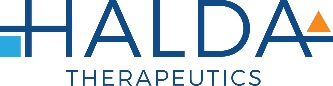 23 Business Park Drive Branford, CT 06405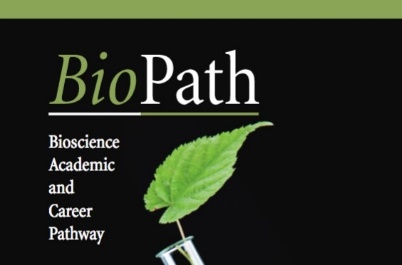 